от 14.06.2018  № 737О реорганизации муниципального бюджетного учреждения «Жилищно-коммунальное хозяйство Красноармейского района Волгограда» и муниципального учреждения «Дендрарий Красноармейского района» в форме присоединения муниципального учреждения «Дендрарий Красноармейского района» к муниципальному бюджетному учреждению «Жилищно-коммунальное хозяйство Красноармейского района Волгограда» В целях повышения эффективности и оптимизации деятельности администрации Волгограда, в соответствии с Порядком создания, реорганизации, изменения типа и ликвидации муниципальных учреждений Волгограда, а также утверждения уставов муниципальных учреждений Волгограда и внесения в них изменений, утвержденным постановлением администрации Волгограда от 17 июня 2011 г. № 1457 «Об утверждении Порядка создания, реорганизации, изменения типа и ликвидации муниципальных учреждений Волгограда, а также утверждения уставов муниципальных учреждений Волгограда и внесения в них изменений», Положением об осуществлении администрацией Волгограда и территориальными и отраслевыми (функциональными) структурными подразделениями администрации Волгограда функций и полномочий учредителя муниципального бюджетного учреждения Волгограда, утвержденным постановлением администрации Волгограда от 15 июня 2011 г. № 1438 «Об утверждении Положений об осуществлении администрацией Волгограда и территориальными и отраслевыми (функциональными) структурными подразделениями администрации Волгограда функций и полномочий учредителя муниципальных учреждений Волгограда», руководствуясь статьями 7, 39 Устава города-героя Волгограда, администрация Волгограда ПОСТАНОВЛЯЕТ:1. Реорганизовать муниципальное бюджетное учреждение «Жилищно-коммунальное хозяйство Красноармейского района Волгограда», расположенное по адресу: 400112, Волгоград, ул. Остравская, 4а (тип учреждения – бюджетный), и муниципальное учреждение «Дендрарий Красноармейского района», расположенное по адресу: 400111, Волгоград, ул. Навлинская, 7 (тип учреждения – бюджетный), в форме присоединения муниципального учреждения «Дендрарий Красноармейского района» к муниципальному бюджетному учреждению 
«Жилищно-коммунальное хозяйство Красноармейского района Волгограда» с изменением наименования муниципального бюджетного учреждения «Жилищно-коммунальное хозяйство Красноармейского района Волгограда» на муниципальное бюджетное учреждение «Центр благоустройства и озеленения Красноармейского района Волгограда».2. Определить, что муниципальное бюджетное учреждение «Центр благоустройства и озеленения Красноармейского района Волгограда» находится в ведении администрации Красноармейского района Волгограда.3. Определить основными целями деятельности муниципального бюджетного учреждения «Центр благоустройства и озеленения Красноармейского района Волгограда»:организацию благоустройства и озеленения, текущее содержание объектов благоустройства территории Красноармейского района Волгограда;содержание памятников истории и культуры, расположенных на территории Красноармейского района Волгограда и переданных в оперативное управ-
ление или по договору хранения муниципальному бюджетному учреждению «Центр благоустройства и озеленения Красноармейского района Волгограда»;оказание услуг по созданию благоприятной окружающей среды и обеспечению благополучия жизнедеятельности населения;сохранение, изучение и обогащение существующей коллекции и создание новых специальных коллекций декоративных древесно-кустарниковых пород.4. Утвердить прилагаемый перечень мероприятий по реорганизации 
муниципального бюджетного учреждения «Жилищно-коммунальное хозяйство Красноармейского района Волгограда» и муниципального учреждения «Дендрарий Красноармейского района» в форме присоединения муниципального учреждения «Дендрарий Красноармейского района» к муниципальному бюджетному учреждению «Жилищно-коммунальное хозяйство Красноармейского района Волгограда» с изменением наименования муниципального бюджетного учреждения «Жилищно-коммунальное хозяйство Красноармейского района Волгограда» на муниципальное бюджетное учреждение «Центр благоустройства и озеленения Красноармейского района Волгограда».5. Настоящее постановление вступает в силу со дня его официального опубликования.6. Контроль за исполнением настоящего постановления оставляю за собой. Глава администрации                                                                 В.В.ЛихачевУТВЕРЖДЕН постановлениемадминистрации Волгоградаот 14.06.2018  № 737ПЕРЕЧЕНЬмероприятий по реорганизации муниципального бюджетного учреждения 
«Жилищно-коммунальное хозяйство Красноармейского района Волгограда» 
и муниципального учреждения «Дендрарий Красноармейского района» в форме присоединения муниципального учреждения «Дендрарий Красноармейского района» к муниципальному бюджетному учреждению «Жилищно-коммунальное хозяйство Красноармейского района Волгограда» с изменением наименования муниципального бюджетного учреждения «Жилищно-коммунальное хозяйство Красноармейского района Волгограда» на муниципальное бюджетное учреждение «Центр благоустройства и озеленения Красноармейского района Волгограда»Администрация Красноармейского района Волгограда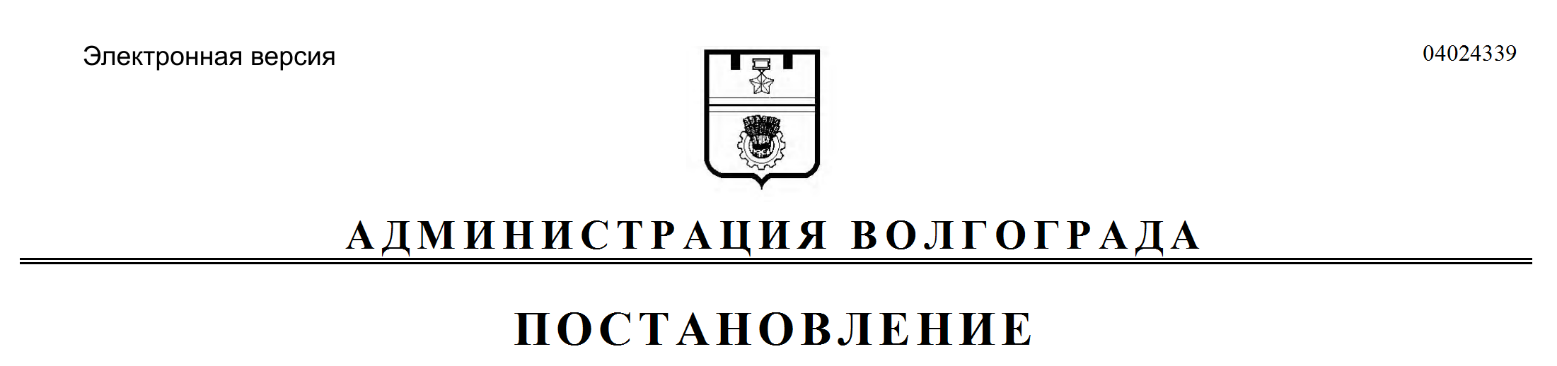 №п/пНаименование 
мероприятияСрок проведения 
мероприятияОтветственный 
за проведение 
мероприятия12341.Сообщение в письменной форме в орган, осуществляющий государственную регистрацию юридических лиц, и внебюджетные фонды о начале процедуры реорганизации в форме присоединенияВ течение трех рабочих дней со дня издания 
постановления администрации Волгограда 
от 14 июня 2018 г. 
№ 737 «О реорганизации муниципального бюджетного учреждения «Жилищно-коммунальное хозяйство Красно-
армейского района 
Волгограда» и муниципального учреждения «Дендрарий Красно-
армейского района» в форме присоединения муниципального учреждения «Дендрарий 
Красноармейского района» к муниципальному бюджетному учреждению «Жилищно-коммунальное хозяйство Муниципальное бюджетное учреждение (МБУ) «Жилищно-коммунальное хозяйство Красноармейского района Волгограда»1234Красноармейского рай-она Волгограда» (далее – постановление)2.Уведомление в письменной форме всех 
известных кредиторов о начале реорганизацииВ течение пяти рабочих дней после даты направления уведомления о начале процедуры реорганизации в орган, осуществляющий государственную регистрацию юридических лицМБУ «Жилищно-коммунальное хозяйство Красноармейского района Волгограда», муниципальное учреждение (МУ) «Дендрарий Красноармейского района»3.Размещение дважды с периодичностью один раз в месяц в журнале «Вестник государственной регистрации» информационного уведомления о реорганизации в форме присоединенияПосле внесения в Единый государственный реестр юридических лиц записи о начале процедуры реорганизацииМБУ «Жилищно-коммунальное хозяйство Красноармейского района Волгограда», МУ «Дендрарий 
Красноармейского района»4.Подготовка и утверждение передаточного акта, представление его копии в департамент муниципального имущества администрации ВолгоградаВ течение 30 рабочих дней со дня издания 
постановленияМБУ «Жилищно-коммунальное хозяйство Красноармейского района Волгограда», МУ «Дендрарий 
Красноармейского района», администрация Красноармейского района Волгограда5.Разработка изменений в устав МБУ «Жилищно-коммунальное хозяйство Красноармейского района Волгограда», направление 
их на утверждение в департамент муниципального имущества администрации ВолгоградаВ месячный срок со дня издания постановленияАдминистрация 
Красноармейского района Волгограда6.Утверждение изменений в устав МБУ «Жилищно-коммунальное хозяйство Красно-
армейского района Волгограда»В течение 15 рабочих дней со дня представления изменений в устав МБУ «ЖКХ Красно-
армейского района 
Волгограда»Департамент муниципального имущества администрации Волгограда7.Представление в 
орган, осуществляющий государственную регистрацию юридических лиц, документов для государственной регистрации изменений в устав МБУ «Жилищно-коммунальное хозяйство Красно-
армейского района Волгограда»В течение пяти рабочих дней со дня внесения в Единый государственный реестр юридических лиц записи о прекращении деятельности 
МУ «Дендрарий Красноармейского района»МБУ «Жилищно-коммунальное хозяйство Красноармейского района Волгограда»8.Подача в орган, осуществляющий государственную регистрацию юридических лиц, заявления о внесении 
записи о прекращении деятельности 
МУ «Дендрарий 
Красноармейского района»Не ранее истечения 
30-дневного срока со дня выхода второй публикации в журнале 
«Вестник государственной регистрации»МБУ «Жилищно-коммунальное хозяйство Красноармейского района Волгограда»9.Закрепление муниципального имущества на праве оперативного управления за 
МБУ «Центр благоустройства и озеленения Красноармейского района Волгограда» 
и внесение изменений в реестр муниципального имущества 
ВолгоградаВ месячный срок со дня государственной регистрации изменений в устав МБУ «Жилищно-коммунальное хозяйство Красноармейского района Волгограда»Департамент муниципального имущества администрации Волгограда10.Утверждение штатного расписания 
МБУ «Центр благоустройства и озеленения Красноармейского района Волгограда»В течение 10 рабочих дней со дня издания 
постановления Администрация 
Красноармейского района Волгограда